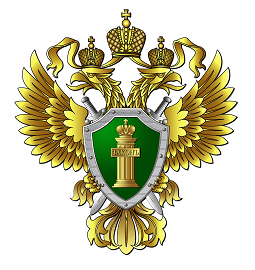 «Права несовершеннолетних при трудоустройстве»«Моему сыну 16 лет, и он хочет на летние каникулы устроиться на работу, какие права ему гарантированы при трудоустройстве?»Согласно статьи  37 Конституции Российской Федерации подростки, как и другие граждане, вправе свободно распоряжаться своими способностями к труду, имеют право на безопасные условия труда, оплату труда, право на отдых и защиту своих трудовых прав.Статьей 63 ТК РФ предусмотрено, что лица, получившие общее образование, или получающие общее образование и достигшие возраста 15-ти лет, могут заключать трудовой договор для выполнения легкого труда, не причиняющего вреда их здоровью.Статьей 92 ТК РФ установлена сокращенная продолжительность рабочего времени: для работников в возрасте до 16-ти лет - не более 24 часов в неделю; для работников в возрасте от 16-ти до 18-ти лет - не более 35 часов в неделю. Вместе с тем статьей 94 ТК РФ предусмотрено, что продолжительность ежедневной работы (смены) не может превышать: для работников в возрасте от 15-ти до 16-ти лет - 5 часов, в возрасте от 16-ти до 18-ти лет - 7 часов; для учащихся общеобразовательных учреждений, образовательных учреждений среднего профессионального образования, совмещающих в течение учебного года учебу с работой, в возрасте от 14-ти до 16-ти лет - 2,5 часа, в возрасте от 16-ти до 18-ти лет - 4 часа. Статьей  96 ТК РФ запрещается допуск к работе в ночное время работников, не достигших – 18 лет.Статьей 265 ТК РФ регламентированы работы, на которых запрещается применение труда лиц в возрасте до восемнадцати лет. Запрещается применение труда лиц в возрасте до восемнадцати лет на работах с вредными и (или) опасными условиями труда, на подземных работах, а также на работах, выполнение которых может причинить вред их здоровью и нравственному развитию (игорный бизнес, работа в ночных кабаре и клубах, производство, перевозка и торговля спиртными напитками, табачными изделиями, наркотическими и иными токсическими препаратами, материалами эротического содержания). Запрещаются переноска и передвижение работниками в возрасте до восемнадцати лет тяжестей, превышающих установленные для них предельные нормы. Перечень работ, на которых запрещается применение труда работников в возрасте до восемнадцати лет, а также предельные нормы тяжестей утверждаются в порядке, установленном Правительством Российской Федерации с учетом мнения Российской трехсторонней комиссии по регулированию социально-трудовых отношений.Согласно статьи  266 ТК РФ лица в возрасте до восемнадцати лет принимаются на работу только после предварительного обязательного медицинского осмотра и в дальнейшем, до достижения возраста восемнадцати лет, ежегодно подлежат обязательному медицинскому осмотру.Медицинские осмотры должны осуществляться за счет средств работодателя. Ежегодный основной оплачиваемый отпуск работникам в возрасте до восемнадцати лет предоставляется продолжительностью 31 календарный день в удобное для них время. Кроме того согласно статьи 268 ТК РФ  запрещаются направление в служебные командировки, привлечение к сверхурочной работе, работе в ночное время, в выходные и нерабочие праздничные дни работников в возрасте до восемнадцати лет (за исключением творческих работников средств массовой информации, организаций кинематографии, теле- и видеосъемочных коллективов, театров, театральных и концертных организаций, цирков и иных лиц, участвующих в создании и (или) исполнении (экспонировании) произведений, в соответствии с перечнями работ, профессий, должностей этих работников, утверждаемыми Правительством Российской Федерации с учетом мнения Российской трехсторонней комиссии по регулированию социально-трудовых отношений).Вместе с тем, для работников в возрасте до восемнадцати лет нормы выработки устанавливаются исходя из общих норм выработки пропорционально установленной для этих работников сокращенной продолжительности рабочего времени. Для работников в возрасте до восемнадцати лет, поступающих на работу после получения общего образования или среднего профессионального образования, а также прошедших профессиональное обучение на производстве, в соответствии с трудовым законодательством и иными нормативными правовыми актами, содержащими нормы трудового права, коллективным договором, соглашениями, локальными нормативными актами, трудовым договором могут устанавливаться пониженные нормы выработки, что предусмотрено статьей 270 УК РФ. Статьей 271 ТК РФ предусмотрена оплата труда работников в возрасте до восемнадцати лет при сокращенной продолжительности ежедневной работы. При повременной оплате труда заработная плата работникам в возрасте до восемнадцати лет выплачивается с учетом сокращенной продолжительности работы. Работодатель может за счет собственных средств производить им доплаты до уровня оплаты труда работников соответствующих категорий при полной продолжительности ежедневной работы. Труд работников в возрасте до восемнадцати лет, допущенных к сдельным работам, оплачивается по установленным сдельным расценкам. Работодатель может устанавливать им за счет собственных средств доплату до тарифной ставки за время, на которое сокращается продолжительность их ежедневной работы. Оплата труда работников в возрасте до восемнадцати лет, обучающихся в организациях, осуществляющих образовательную деятельность, и работающих в свободное от учебы время, производится пропорционально отработанному времени или в зависимости от выработки. Работодатель может устанавливать этим работникам доплаты к заработной плате за счет собственных средств.Согласно ст.70 ТК РФ испытание при приеме на работу не устанавливается для лиц, не достигших возраста 18-ти лет.Трудовой кодекс установил ряд специальных гарантий и льгот для молодежи, выделив ее в число особых субъектов трудовых правоотношений. В частности, с несовершеннолетними не может быть заключен договор о полной материальной ответственности; они не могут занимать должности или выполнять работы, связанные с хранением, обработкой, продажей (отпуском), перевозкой или применением в процессе производства переданных ему ценностей. В целях охраны здоровья несовершеннолетним запрещается работа по совместительству.Помощник прокурора Красноглинского района г. Самары Некрасов К.В.